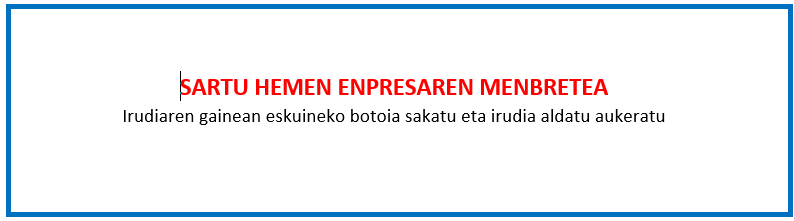 VI. ERANSKINABARNE PERTSONALAREN ORDUEN ADIERAZPENA Lekua eta data                                                         n, 2023ko                                    (a)ren              aSinadura eta enpresaren zigilua :Gipuzkoako enpresa sarearen aukerak, balio diferentziala eta iraunkortasuna sustatzeko programa“ 2022ko deialdiaDeklaratzailea :Deklaratzailea :Deklaratzailea :NA  Kargua Enpresa  Enpresa  IFZ  Proiektuaren izena  Proiektuaren izena  Proiektuaren izena  Proiektuaren izena  ADIERAZTEN DUT, proiektu honen garapenean  enpresako ondoko pertsonek parte hartu dutela:NAABIZENAK - IzenaEGOTZITAKO ORDU KOPURUAGuztira 